THE DEPARTMENT OF ASIAN AND ASIAN AMERICAN STUDIESINVITES APPLICATIONS FOR THE FOLLOWING SCHOLARSHIPS AND STUDENT AWARDSFOR WORK COMPLETED IN 2016 (Spring and Fall Semesters)SUBMISSIONS DUE:  Monday, December 12, 2016Submit to Scholarship Committee, AAAS (F03-340)SCHOLARSHIPSATSUKO HAYASHI MEMORIAL SCHOLARSHIP *                                         1 AWARD: $500 	For a graduating B.A. student in Japanese, a graduating M.A. student in Asian Studies with a Japanese language focus, or a graduating student in the Japanese Single Subject Credential Program, who has made an outstanding effort and demonstrated an extraordinary passion to learn Japanese language and culture.	The criteria are as follows:Demonstrated commitment to Japanese language learning or pedagogy.A completed application form. A personal statement regarding your accomplishments, academic interest and career goal.Recommended by Atsuko Hayashi Memorial Scholarship Committee. SAN-PAO LI  SCHOLARSHIP	                                                                    2 AWARDS: $500 each	For juniors and seniors (1 award) majoring in Chinese Studies (one award) and M.A. students in Asian Studies with Chinese Studies option (one award). The criteria are as follows:Cumulative GPA of 3.25 or higher for undergraduates and 3.50 or higher for graduate students.An application form (available at the AAAS Department).Official transcript.A personal statement regarding your academic interest and career objective (one page, singe-spaced).Recommended by Chinese Studies adviser and AAAS Scholarship Committee.FRANK COLE SCHOLARSHIP (Sponsored by Japanese Faculty)                 1 AWARD: $500For a graduating B.A. student in Japanese, a graduating M.A. student in Asian Studies with a Japanese language focus, or a graduating student in the Japanese Single Subject Credential Program, who has demonstrated academic achievement and a strong commitment in learning Japanese language and culture.            The criteria are as follows:Demonstrated commitment to Japanese language learning or pedagogy.A completed application form. A personal statement regarding your accomplishments, academic interest and career goal.Recommended by Frank Cole Scholarship Committee.Deadline for this particular award is April 3, 2017.AWARDS TAIWAN ESSAY CONTEST                       				3 AWARDS: $200, $150, $50The Taiwan Essay Contest is funded by the Taipei Economic and Cultural Office (TECO) in Los Angeles to help enhance CSULB students’ awareness of Taiwan.  All interested students, regardless of their majors, may submit 2-page essays in Chinese or English on any relevant aspects of Taiwan, such as culture, history, politics, economy, education, social life, etc.  First place: $200; second place $150; third place $50.  Please submit your essay to the AAAS Awards Committee (F03-340) by Monday, December 12, 2016.Recommended by Chinese Studies adviser and AAAS Scholarship Committee. LLOYD T. INUI PRIZE								 1  AWARD:  $100	For outstanding contributions to the creation of a campus environment which supports cultural, ethnic and racial 	diversity, and fosters a sense of unity at CSULB. The criteria are as follows: Cumulative GPA of 3.0 or higher.A letter of nomination, on letterhead, from a faculty or staff member.BEST PAPERS & CREATIVE WORK BEST PAPER IN ASIAN AMERICAN STUDIES (Undergraduate) 		1 AWARD: $100 For the best paper—written in 2016, Spring or Fall semester—which examines histories, experiences, or 	contemporary issues of Asian Americans/Asian America.  All disciplines are welcome.	Please submit your essay to the AAAS Awards Committee (F03-340) by Monday, December 12, 2016.Recommended by ASAM adviser and AAAS Scholarship Committee.				 BEST PAPER IN ASIAN STUDIES (Undergraduate and Graduate )		2 AWARDS:  $100 eachFor the best paper—written in 2016, Spring or Fall semester—which examines historical, economic, 	political, religious, educational, social, cultural, literary, or other pertinent issues in Asia. All disciplines are 	welcome. Please submit your essay to the AAAS Awards Committee (F03-340) by Monday, December 12, 2016.Recommended by A/ST adviser and AAAS Scholarship Committee.For questions or additional information, please contact:Dr. Barbara Kim (Barbara.kim@csulb.edu)
Dr. Kiyomi Chinen (k.chinen@csulb.edu) APPLICATION DEADLINE FOR ALL AWARDS EXCEPT FOR FRANK COLE SCHOLARSHIP ISMonday, December 12, 2016Presentation of awards will take place at the Department's Awards Banquet in late April. Your name will be included in the Commencement Program as a recipient of a special AAAS award.APPLICATION FORM2016 Scholarships and Student AwardsDepartment of Asian and Asian American StudiesPlease print or typeNAME: _______________________________	STUDENT I.D. NUMBER: _____________ADDRESS:_______________________________________________________________________PHONE NUMBER:__________________________E-MAIL:______________________________MAJOR: ___________________				CLASS STANDING: _______________GPA (cumulative):___________Anticipated Semester of Graduation: ____________________________AWARD FOR WHICH YOU ARE APPLYING (please circle):Use this form for the following awards:Taiwan Essay Contest Lloyd T. Inui PrizeBest Paper in Asian American StudiesBest Paper in Asian Studies (undergraduate)Best Paper in Asian Studies (graduate students in Asian Studies)Note: For Atsuko Hayashi Memorial Scholarship, San-pao Li Scholarships, and Frank Cole Scholarship, please use separate application forms.(If applicable):FACULTY/STAFF RECOMMENDER/NOMINATOR: _____________________________________DEPARTMENT:  ________________________________________* Letters should be sent directly to the Scholarship Committee, Department of Asian and Asian    American Studies, FO3-340*   For Inui Prize:  Attach a narrative (maximum 2 pages) of contributions. For Best Paper in Asian American Studies:  Attach a paper to be considered. For Best Papers in Asian Studies:  Attach a paper to be considered.Department of Asian and Asian American StudiesCalifornia State University, Long Beach1250 Bellflower BoulevardLong Beach, California 90840-1002Application for the “San-pao Li Scholarship” Application Deadline: Monday, December 12, 2016Select One:	Chinese Studies major 			  Asian Studies M.A. student with Chinese Studies optionName:_________________________________________________________________	   	    First		     Middle		          LastAddress:_______________________________________________________________Email:_________________________________________________________________Telephone:___________________________Cumulative GPA:_________________           Anticipated Semester of Graduation: ____________________________China-Related Courses Taken at CSULB  Course No.             Course Title          Semester Taken    Grade Received________________________________________________________________________________________________________________________________________________________________________________________________________________________________________________________________________________________________________________________________________________________________________________________________________________________________________________Please write on a separate sheet of paper a personal statement regarding your academic interest and career objective (no more than one page, single-spaced).Please return your completed application to the Scholarship Committee, AAAS department office (FO3-340).Call (562) 985-4645 if you have any questions.Department of Asian and Asian American StudiesDepartment of Asian and Asian American Studies
California State University, Long Beach1250 Bellflower BoulevardLong Beach, California 90840-1002
Application for the “Atsuko Hayashi Memorial Scholarship”				 Application Deadline: Monday, December 12 , 2016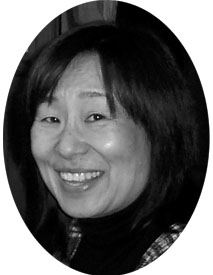 	  Select One:	 Graduating B.A. student in Japanese (undergraduate)               Graduating M.A. student with a Japanese language focus	 Graduating student in Japanese Single Subject Credential ProgramPlease type
Name:_____________________________________  Student ID Number___________________	  First           Middle           Last                               
Address:___________________________________________________________________________
Email:______________________Telephone:__________________Cumulative GPA:________  Please write a personal statement below in 200 to 250 words in English regarding your academic interest in learning Japanese, career objective, and plans for the future. (Please type single-spaced with one-inch margin, font 12). Please return your completed application to the Department Office (FO3-340).　For questions or additional information, please call (562) 985-4645.Department of Asian and Asian American Studies
California State University, Long Beach1250 Bellflower BoulevardLong Beach, California 90840-1002
Application for the “Frank Cole Scholarship”Application Deadline: Monday, April 3, 2017	  Select One:	 Graduating B.A. student in Japanese (undergraduate)               Graduating M.A. student with a Japanese language focus	 Graduating student in Japanese Single Subject Credential ProgramPlease type
Name:_____________________________________  Student ID Number___________________	  First           Middle           Last                               
Address:___________________________________________________________________________
Email:______________________Telephone:__________________Cumulative GPA:________  Please write a personal statement below in 200 to 250 words in English regarding your academic interest in learning Japanese, career objective, and plans for the future. (Please type single-spaced with one-inch margin, font 12). Please return your completed application to the Department Office (FO3-340).　For questions or additional information, please call (562) 985-4645.